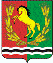 											       АДМИНИСТРАЦИЯ МУНИЦИПАЛЬНОГО ОБРАЗОВАНИЯ КИСЛИНСКИЙ СЕЛЬСОВЕТ  АСЕКЕЕВСКОГО  РАЙОНА  ОРЕНБУРГСКОЙ  ОБЛАСТИ ПОСТАНОВЛЕНИЕ 2023                      село Кисла                                                        №  –пО выявлении правообладателяранее учтенного земельного  участка с кадастровым номером 56:05:0801001:41 В соответствии со статьей 69.1 Федерального закона от 13 июля 2015 года №218-ФЗ "О государственной регистрации недвижимости" администрация муниципального образования Кислинский сельсовет  ПОСТАНОВЛЯЕТ:1. В отношении земельного участка с кадастровым номером56:05:0801001:41 по адресу: Оренбургская область Асекеевский район село Кисла улица Садовая д.26  в качестве его правообладателя, владеющего данным земельным участком на праве собственности  выявлена Галиуллина Юта Дмитриевна-13.08.1990 года рождения, уроженка  города  Бугуруслан Оренбургская область, паспорт серии  5321 № 183781 от 26.10.2022г.  УМВД России по Оренбургской области. Зарегистрирована по адресу: Оренбургская область, село Кисла  улица Центральная  дом 44 , СНИЛС – 136-316-308 38. Глава муниципального образования                                                           В.Л. АбрамовИНФОРМАЦИОННОЕ СООБЩЕНИЕ В соответствии со статьей 69.1 Федерального закона от 13.07.2015г. №218-ФЗ "О государственной регистрации недвижимости" <Галиуллина Юта Дмитриевна, либо иное заинтересованное лицо вправе представить в письменной форме или в форме электронного документа (электронного образа документа) возражения относительно сведений о правообладателе ранее учтенного объекта недвижимости, указанных в ПРОЕКТЕ Постановления, с приложением обосновывающих такие возражения документов (электронных образов таких документов) (при их наличии), свидетельствующих о том, что такое лицо не является правообладателем указанного объекта недвижимости, в течение тридцати дней со дня получения указанным лицом проекта решения.При отсутствии возражения относительно сведений о правообладателе ранее учтенного объекта недвижимости, указанных в ПРОЕКТЕ Постановления, по истечении сорока пяти дней со дня получения Галиуллиной Ютой Дмитриевной указанного Проекта, администрацией муниципального образования Кислинский сельсовет будет принято решение о выявлении как, Галиуллиной Ютой Дмитриевной правообладателя ранее учтенного объекта недвижимости с кадастровым номером 56:05:0801001:41